Bishop Chavasse Church of England Primary School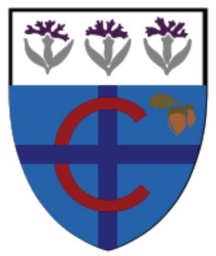 Assistant Headteacher Person SpecificationSKILL SETEssential:Desirable:Desirable:UPHOLDING BISHOP CHAVASSE’S CHRISTIAN ETHOSUPHOLDING BISHOP CHAVASSE’S CHRISTIAN ETHOSUPHOLDING BISHOP CHAVASSE’S CHRISTIAN ETHOSUPHOLDING BISHOP CHAVASSE’S CHRISTIAN ETHOSCommitted to upholding the values of a Church of England School and supportive of Bishop Chavasse Church of England School’s Christian ethos.YYQUALIFICATIONS :QUALIFICATIONS :QUALIFICATIONS :QUALIFICATIONS :Qualified teacher statusYYA degree or equivalentYYEXPERIENCEEXPERIENCEEXPERIENCEEXPERIENCEExperience of leading and monitoring teaching and learningYYA recent, relevant record of Continuous Professional DevelopmentYYExperience, knowledge and understanding of primary educationYYProven record of exemplary teaching which has ensured strong progress and outcomes for pupilsYYA successful track record of delivering high quality pastoral careYYProven record of successful curriculum / subject leadership leading directly to an increase in standards of attainment / progressYSignificant whole school responsibilities held and successfully delivered; or a major contributor to such shared responsibilities within the last two years YTrack record of leading successful innovation or improvement initiativesYExperience of building strong and effective external links with parents and the wider communityYYPARTICULAR SKILLS AND KNOWLEDGEAn excellent teacher with a proven ability to raise others’ skillsets YYThe ability to lead and inspire colleagues in order to impact changeYYKnowledge of the principles and practices in relation to leading improvements in teaching and learningYYA strong practitioner who places children’s needs at the forefront and has strategies for engaging pupils in their own learning and working in partnership with themYYA strong practitioner who  uses strategies for engaging all parents and carers in support of pupils’ learningYYExcellent grasp of current relevant research and developments in educationYYIn-depth knowledge of the principles of formative assessment and its role in facilitating rapid pupil progressYYStrong understanding of the skills needed for successful leadership and team managementYYRecent Leadership CPDYRecent experience in a leadership capacityYExperience of working across key stages in a primary school.YEDUCATIONAL PHILOSOPHYEDUCATIONAL PHILOSOPHYEDUCATIONAL PHILOSOPHYEDUCATIONAL PHILOSOPHYA child-centred approach to education which emphasises the development of the individualYYA strong commitment to the pursuit of excellence and challenge for allYYA demonstrated commitment to varied teaching and learning strategies to meet differing needs and learning stylesYYAn understanding of the importance of emotional wellbeing and its impact on progress and attainmentYYA belief in meaningful positive praise and encouragement in order to enthuse childrenYYA strong commitment to team workYYPERSONAL QUALITIESPERSONAL QUALITIESPERSONAL QUALITIESPERSONAL QUALITIESProven leadership qualities to motivate and inspire othersYResilient, flexible and adaptableYYA high level of personal organisationYYAble to set clear goals and aims and achieve themYYAble to work co-operatively and collaboratively with colleagues at all levelsYYAbility to enthuse and inspire colleagues to work collaboratively towards the delivery of agreed aspirational goalsYYAble to communicate effectively with parents, whilst keeping expectations highYYGood public speaking and presentational skillsYAble to work under pressure, prioritise effectively and to meet deadlinesYYEQUAL OPPORTUNITIESEQUAL OPPORTUNITIESEQUAL OPPORTUNITIESEQUAL OPPORTUNITIESA commitment to inclusionYYA strong commitment to equal opportunities in practice which encompasses gender, race, religion and disabilityYYA commitment to working positively within Bishop Chavasse C of E School’s policies and guidelines to affect positive attitudes and high expectations in the school.YY